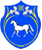 РОССИЙСКАЯ ФЕДЕРАЦИЯРЕСПУБЛИКА ХАКАСИЯАДМИНИСТРАЦИЯЦЕЛИННОГО  СЕЛЬСОВЕТАПОСТАНОВЛЕНИЕ   от  11  мая  2023 г.                         с. Целинное                                        № 44                                                                                                               "Об утверждении порядка осуществления казначейского сопровождения средств" В соответствии с пунктом 5 статьи 242.23 Бюджетного кодекса Российской Федерации, постановлением Правительства Российской Федерации от 01.12.2021 № 2155 «Об утверждении общих требований к порядку осуществления финансовыми органами субъектов Российской Федерации (муниципальных образований) казначейского сопровождения средств», администрация Целинного сельсовета Ширинского района Республики Хакасия, руководствуясь уставом муниципального образования Целинный сельсовет Ширинского района Республики Хакасия ПОСТАНОВЛЯЕТ:1. Утвердить Порядок осуществления казначейского сопровождения средств (Приложение №1).2. Контроль за исполнением настоящего постановления возложить на руководителя финансового органа главу администрации Целинного сельсовета Ширинского района Республики Хакасии.3. Постановление вступает в силу после его официального опубликования.Глава Целинного сельсовета 	                Т.И. МорозоваПриложение № 1 к постановлению администрации Целинного сельсовета №44 от 11.05.2023г.___________________ ПОРЯДОК ОСУЩЕСТВЛЕНИЯ КАЗНАЧЕЙСКОГО СОПРОВОЖДЕНИЯ СРЕДСТВ1. Настоящий Порядок устанавливает правила осуществления финансовым органом администрации Целинного сельсовета Ширинского района Республики Хакасия казначейского сопровождения средств, определенных в соответствии со статьей 242.26 Бюджетного кодекса Российской Федерации, предоставляемых участникам казначейского сопровождения из бюджета Целинного сельсовета (далее - целевые средства). Понятия и термины, используемые в настоящем Порядке, применяются в значениях, определенных Бюджетным кодексом Российской Федерации, Федеральным законом от 05.04.2013 № 44-ФЗ «О контрактной системе в сфере закупок товаров, работ, услуг для обеспечения государственных и муниципальных нужд».2. Казначейское сопровождение осуществляется в отношении целевых средств, получаемых согласно подпункту 1 пункта 1 статьи 242.26 Бюджетного кодекса Российской Федерации на основании: 1) муниципальных контрактов о поставке товаров, выполнении работ, оказании услуг (далее - муниципальные контракты); 2) договоров (соглашений) о предоставлении субсидий, договоров о предоставлении бюджетных инвестиций в соответствии со статьей 80 Бюджетного кодекса Российской Федерации, договоров о предоставлении взносов в уставные (складочные) капиталы (вкладов в имущество) юридических лиц (их дочерних обществ), источником финансового обеспечения исполнения которых являются субсидии и бюджетные инвестиции, указанные в настоящем подпункте (далее - договоры (соглашения)); 3) контрактов (договоров) о поставке товаров, выполнении работ, оказании услуг, источником финансового обеспечения исполнения обязательств по которым являются средства, предоставленные в рамках исполнения муниципальных контрактов, договоров (соглашений), указанных в подпунктах 1 и 2 настоящего пункта (далее - контракты (договоры)). 3. Операции с целевыми средствами участника казначейского сопровождения отражаются на лицевом счете, открываемом участнику казначейского сопровождения финансовым органом администрации Целинного сельсовета Ширинского района Республики Хакасия в установленном им порядке в соответствии с пунктами 7.1, 9 статьи 220.1 Бюджетного кодекса Российской Федерации, и осуществляются на казначейском счете, предусмотренном подпунктом 6.1 пункта 1 статьи 242.14 Бюджетного кодекса Российской Федерации. Участники казначейского сопровождения должны соблюдать условия ведения и использования лицевого счета (режим лицевого счета), указанные в пункте 3 статьи 242.23 Бюджетного кодекса Российской Федерации.4. Операции с целевыми средствами, отраженными на лицевых счетах, проводятся после осуществления финансовым органом администрации Целинного сельсовета Ширинского района Республики Хакасия  санкционирования указанных операций в порядке, установленном финансовым органом администрации Целинного сельсовета Ширинского района Республики Хакасия, в соответствии с пунктом 5 статьи 242.23 Бюджетного кодекса Российской Федерации (далее - порядок санкционирования). В рамках исполнения районного бюджета операции с целевыми средствами, необходимыми для оплаты денежных обязательств по расходам участников казначейского сопровождения, осуществляются в порядке, установленном финансовым органом администрации Целинного сельсовета Ширинского района Республики Хакасия. 5. Казначейское сопровождение целевых средств, предоставляемых на основании муниципальных контрактов, договоров (соглашений), контрактов (договоров), содержащих сведения, составляющие государственную тайну или относимые к охраняемой в соответствии с законодательством Российской Федерации иной информации ограниченного доступа, осуществляется с соблюдением требований, установленных законодательством Российской Федерации о защите государственной и иной охраняемой в соответствии с федеральными законами, нормативными правовыми актами Президента Российской Федерации и Правительства Российской Федерации тайны. 6. При казначейском сопровождении обмен документами между финансовым органом администрации Целинного сельсовета Ширинского района Республики Хакасия, получателем средств местного бюджета, до которого доведены лимиты бюджетных обязательств на предоставление целевых средств, бюджетным и (или) автономным учреждением и участником казначейского сопровождения осуществляется с применением усиленной квалифицированной электронной подписи лица, уполномоченного действовать от имени вышеуказанных органов (лиц). Взаимодействие органов (лиц), указанных в абзаце первом настоящего пункта, при осуществлении операций с целевыми средствами, представление и хранение документов, необходимых для казначейского сопровождения целевых средств, осуществляется в том числе с учетом соблюдения требований, установленных законодательством Российской Федерации о защите государственной и иной охраняемой в соответствии с федеральными законами, нормативными правовыми актами Президента Российской Федерации и Правительства Российской Федерации тайны.7. При казначейском сопровождении целевых средств в соответствии с подпунктом «а» пункта 2 Общих требований к порядку осуществления финансовыми органами субъектов Российской Федерации (муниципальных образований) казначейского сопровождения средств, утвержденных постановлением Правительства Российской Федерации от 01.12.2021 № 2155, в муниципальные контракты, договоры (соглашения), контракты (договоры) включаются в том числе следующие положения: 1) открытие участнику казначейского сопровождения лицевого счета в финансовом органе администрации Целинного сельсовета Ширинского района Республики Хакасия в целях осуществления операций с целевыми средствами в соответствии с настоящим Порядком; 2) представление в финансовый орган администрации Целинного сельсовета Ширинского района Республики Хакасия документов, установленных порядком санкционирования; 3) запрет на перечисление целевых средств с лицевого счета участника казначейского сопровождения в соответствии с пунктом 3 статьи 242.23 Бюджетного кодекса Российской Федерации. 8. Финансовым органом администрации Целинного сельсовета Ширинского района Республики Хакасия ежедневно (в рабочие дни) предоставляет информацию о муниципальных контрактах, договорах (соглашениях), контрактах (договорах), лицевых счетах и об операциях по зачислению и списанию целевых средств, отраженных на лицевых счетах, в порядке, установленном Федеральным казначейством, в подсистему информационно-аналитического обеспечения государственной интегрированной информационной системы управления общественными финансами «Электронный бюджет». 9. Бюджетный мониторинг при открытии лицевых счетов и осуществлении операций на лицевых счетах проводится территориальным органом Федерального казначейства в порядке, установленном Правительством Российской Федерации в соответствии со статьей 242.13-1 Бюджетного кодекса Российской Федерации.10. В случае если федеральными законами или решениями Правительства Российской Федерации, предусмотренными подпунктом 2 пункта 1 статьи 242.26 Бюджетного кодекса Российской Федерации, установлены требования о казначейском сопровождении целевых средств, предоставляемых на основании концессионных соглашений и соглашений о муниципальночастном партнерстве, финансовым органом администрации Целинного сельсовета Ширинского района Республики Хакасия осуществляется казначейское сопровождение указанных целевых средств в соответствии с положениями настоящего Порядка, касающимися договоров (соглашений). 11. Финансовый орган администрации Целинного сельсовета Ширинского района Республики Хакасия  вправе осуществлять расширенное казначейское сопровождение целевых средств в соответствии с пунктом 3 статьи 242.24 Бюджетного кодекса Российской Федерации.